RESEARCH AND DEVELOPMENT FINAL PROJECTMUSHBEAN(Vegetarian Mushroom Soybean Burger Patty)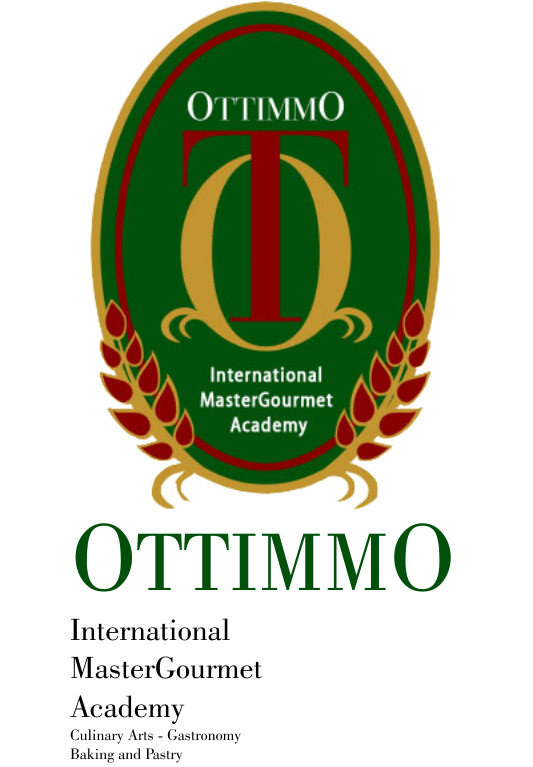 Arranged by:JOSHUA TATUIL GOSAL( 187410030032 )APPROVAL 1MUSH BEAN(Vegetarian Mushroom Soybean Burger Patty)Research and Development Report by:JOSHUA TATUIL GOSAL( 1874130010032 )This report is ready to presented :Advisor,Date: October 28th, 2021(Irra C Dewi, S.Pd., M.S.M)NIP. 1978 1201 1702 028APPROVAL 2MUSH BEAN(Vegetarian Mushroom Soybean Burger Patty)Research and development report by:JOSHUA TATUIL GOSAL( 1874130010032 )This report is already presented andpass the exam on:October 28th, 2021ExaminersExaminer 1	 :    Irra Chrisyanti Dewi, S.Pd., M.S.M.            	…………..Examiner 2	 :    Nurul Azizah Choiriyah, S.TP, M.Sc.          	..................Examiner 3	 :    Arya Putra Sunjaya, S.E., BBA          	..................APPROVAL 3RESEARCH AND DEVELOPMENT PROJECT Name 	:	Joshua Tatuil Gosal	Place, Date of Birth	:	Ujung Pandang, 02 July 1996N.I.M	:	1874130010032Study Program	:	D3 Seni KulinerT I T LE	:	Mush Bean (Vegetarian Mushroom Soybean Burger Patty)This paper is approved by:Head of Culinary Arts Study Program,                     Advisor, Date: October 28th, 2021		                                     Date: October 28th, 2021(Hilda T. Iskandar SE, Ak, CA, MM)                   (Irra C Dewi, S.Pd., M.S.M)  NIP. 196910292002072	                                      NIP. 19781201 1702 028Director of OTTIMMO International Master Gourmet AcademyDate : October 28th, 2021(Zaldy Iskandar, B.Sc)                                              NIP. 19731025 1201 001PLAGIARISM STATEMENT	I certify that this assignment/report is my own work, based on my personal study and/or research and that I have acknowledged all material and source sused in its preparation, whether they’re books, articles, reports, lecture notes, and any other kind of document, electronic or personal communication. I also certify that this assignment/report has not previously been submitted forassessment in any other unit, except where specific permission has been granted from all unit coordinators involved, or at any other time in this unit, and that I have not copied in part or whole or otherwise plagiarised the work of other students and/or persons.	On this statement, I am ready to bear the risk/ any sanctions imposed to me in accordance with applicable regulations, if in the futture there is a breach of scientific ethics, or you have claim against the authenticity of of my workSurabaya, October 28th, 2021Joshua Tatuil GosalPREFACEFirst of all, the author would like to thank God Almighty, for His blessings & guidance to complete this Final Project RnD entiled "Mush Bean" Report  to fulfill one of the requirements in completing D3 education at the Culinary and Pastry Art Program of  OTTIMMO International Master Gourmet Academy.
 	The author has traveled a long journey in the context of completing the writing of this Final Project. Therefore, with full humility, on this occasion, the author should thanks:To Zaldy Iskandar as a Chef. Thank you given me permission to conduct experiments in developing author products.To Irra C. Dewi as supervisor lecture. Which gives the author the marketing knowledge of the writer in completing the research.To my parents who always gave love and support to the authorTo Hilda Tjahjani Iskandar as Advisor. Thank you for all the guidance, teachings, and new sciences that the author got from during the preparation of this final project. To all chefs and teaching lecturers of OTTIMMO International Surabaya. Thank you for allowing the author to do research and help the author during my research.The author recognizes that this report is out of the expectations due to lack of capacity & knowledge, therefore the author is willing to accept all critism and suggestons from all parties. In conclusion, the author hopes that this report is useful for the author as well as the readers.
Surabaya, October 28th, 2021Joshua Tatuil GosalTABLE OF CONTENTAPPROVAL ..….......................................................................................	2PREFACE ................................................................................................	6TABLE OF CONTENT......................…..................................................	7EXECUTIVE SUMMARY................…..................................................	9LIST OF PICTURES	…...........….................................................	10LIST OF TABLE …............….................................................................	12CHAPTER I INTRODUCTION ….........................................................	13Background Study  .............................................................................	13The Objectives Study..........................................................................	15The Benefits Study………..................................................................	15CHAPTER II INGREDIENTS AND UTENSILS OVERVIEW	 …...	16Description of the Material to be Used..............................................	16The Tools Used During the Processing..............................................	17CHAPTER III NEW PRODUCT PROCESSING SEQUENCE	 …....	20The Processing Product by Using Picture..........................................	20Complete Recipe Attached.................................................................	25CHAPTER IV NEW PRODUCT OVERVIEW	 ..................................	27The Nutrition (Ingredients)................................................................	27The Nutrition (Product)......................................................................	28CHAPTER V BUSINESS PLAN 	…...................................................	30General Description ..........................................................................	30Identification of Investment Opportunities .......................................	31Stake Holder ……………………………………………………….	32SWOT Analysis ...............................................................................	33Marketing Aspect .............................................................................	34Finacial Aspect .................................................................................	35Technical Aspect ..............................................................................	40Legal Aspect ......................................................................................	41CHAPTER VI CONCLUSION 	............................................................	45Conclusion ......................................................................................	45Suggestion ......................................................................................	45BILIOGRAPHY 	...................................................................................	46APPENDIX…..........................................................................................	47EXECUTIVE SUMMARY
           Nowadays, there are a lot of variety of food. Some are good for human body and some are not. Healthy food is a necessary in the food consumption, and there are not many healthy foods that taste good. And especially in tropical country like Indonesia where average people doesn’t really eat healthy and exercise daily.By looking at this opportunity, the author took the initiative to make healthy food that has delicious taste with many benefits. Because healthy food is known by its bad taste. However, the author have a new innovation by replacing meat burger patty with mushroom and soybean cake in the contents of our burger patty products” MushBean”.Keywords: MushBean, Research and DevelopmentLIST OF PICTURESPicture 1. Ingredients of MushBean ……………………………………… 	16Picture 2. Stove and Pan ………………………………………………….	17Picture 3. Pestel & Mortar …………………………………………………	17Picture 4. Pot and Ring Cutter ……………………………………………. 18Picture 5. Knife, Cutting Board, Bowl, and Spoon ……………………….	18Picture 6. Scales ……………………………………………………………	18Picture 7. Refrigerator ……………………………………………………. 	18Picture 8. Plastic Container and Aluminum Foil ………………………….	19Picture 9. Sticker Label …………………………………………………… 19Picture 10. Cook Tempeh in boiling water ………………………………...	20Picture 11. Cook Oyster mushroom in boiling water ……………………...	 20Picture 12. Crushed soybean cake and chopped mushroom ……………….	 21Picture 13. Soybean cake, Mushroom, Garlic, and Onion in a bowl ………	 21Picture 14. Mixed Powder Seasoning ……………………………………...	21Picture 15. Mixed Patty Dough ……………………………………………	22Picture 16. Refrigerator ……………………………………………………	22Picture 17. Patty Dough inside Ring Cutter ……………………………… 	22Picture 18. Cooking patty dough ………………………………………… 	23Picture 19. Aluminum Foil inside Plastic Container ……………………	23Picture 20. Mushbean inside the Packaging ……………………………	23Picture 21. Packed Mushbean ……………………………………………	24Picture 22. Nutrition Facts Label ………………………………………… 	29Picture 23. Break-Even Point Formula …………………………………	38Picture 24. Return Of Investment Formula ……………………………… 	38Picture 25. Benefit Cost Ratio Formula ………………………………… 	39Picture 26. Return Cost Ratio Formula ………………………………… 	39Picture 27. Design Packaging ……………………………………………	47Picture 28. Design Packaging ……………………………………………	47Picture 29. Logo Picture …………………………………………….…	…	50Picture 30. Product before Packaging ……………………………………	50Picture 31. Product before Packaging ……………………………………	51Picture 32. Product after Packaging ………………………………………	51Picture 33. Company Profile Cover	............................................................	52  Picture 34. Company Profile Unique Selling .............................................	52Picture 35. Company Profile Business Identity .........................................	53Picture 36. Comapny Profile Various Product ...........................................	53Picture 37. Company Profile Closing .........................................................  	54LIST OF TABLESTable 1. Ingredients Nutrition ................................................................     28Table 2. Consumer Characteristic ..........................................................     34Table 3. People Segmentation.................................................................     34Table 4. Variable Cost.............................................................................     35Table 5. Fixed Cost..................................................................................     36Table 6. Overhead Cost...........................................................................     37Table 7. Total Cost..................................................................................     37